4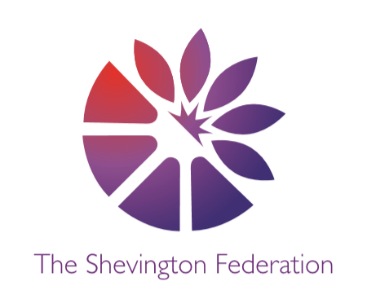 014\\\\\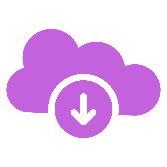 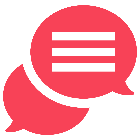 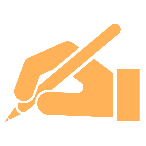 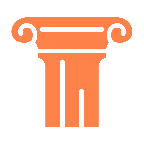 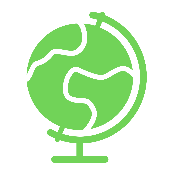 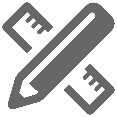 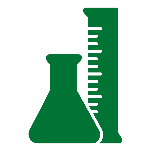 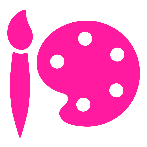 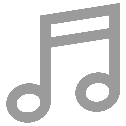 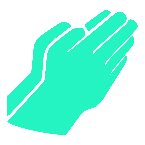 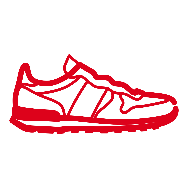 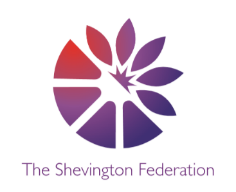 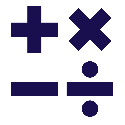 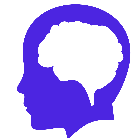 